SYSTEME DE RETROVISEUR 308MISE EN SITUATIONSur les véhicules récents, les systèmes d’aide à la conduite ainsi que ceux visant à améliorer le confort du conducteur sont de plus en plus répandus et cela, même sur les véhicules de moyenne gamme.La Peugeot 308 est équipée de rétroviseurs extérieurs rabattables multifonction, au style en harmonie avec le design du véhicule.Dans le cadre de votre profession, vous pouvez être amené à intervenir sur ce type de matériel.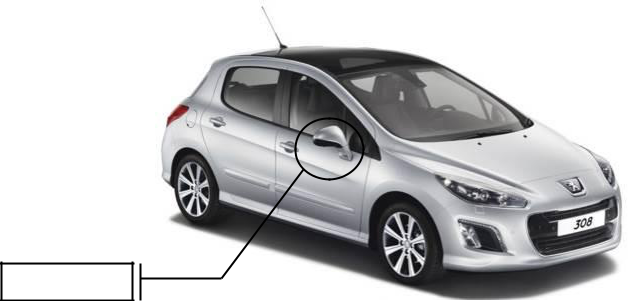 Les rétroviseurs permettent une vision arrière latérale nécessaire aux situations de dépassement ou de stationnement.Ces rétroviseurs combinent notamment les fonctions suivantes :un rabattage électrique ;un réglage de la position du miroir ;un dégivrage de la vitre du miroir ;un répétiteur latéral (clignotant) ;une prise de température extérieure.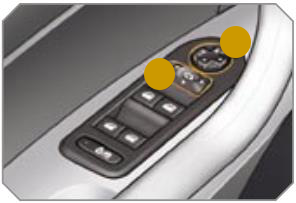 Le réglage de la position du miroir peut se faire dans deux directions, à l’arrêt ou lorsque le véhicule est en marche. Ceci se fait par l’intermédiaire des commandes A et B : Le rabattage électrique se fait soit :de l’extérieur en verrouillant le véhicule ;de l’intérieur en tirant la commande A vers l’arrière.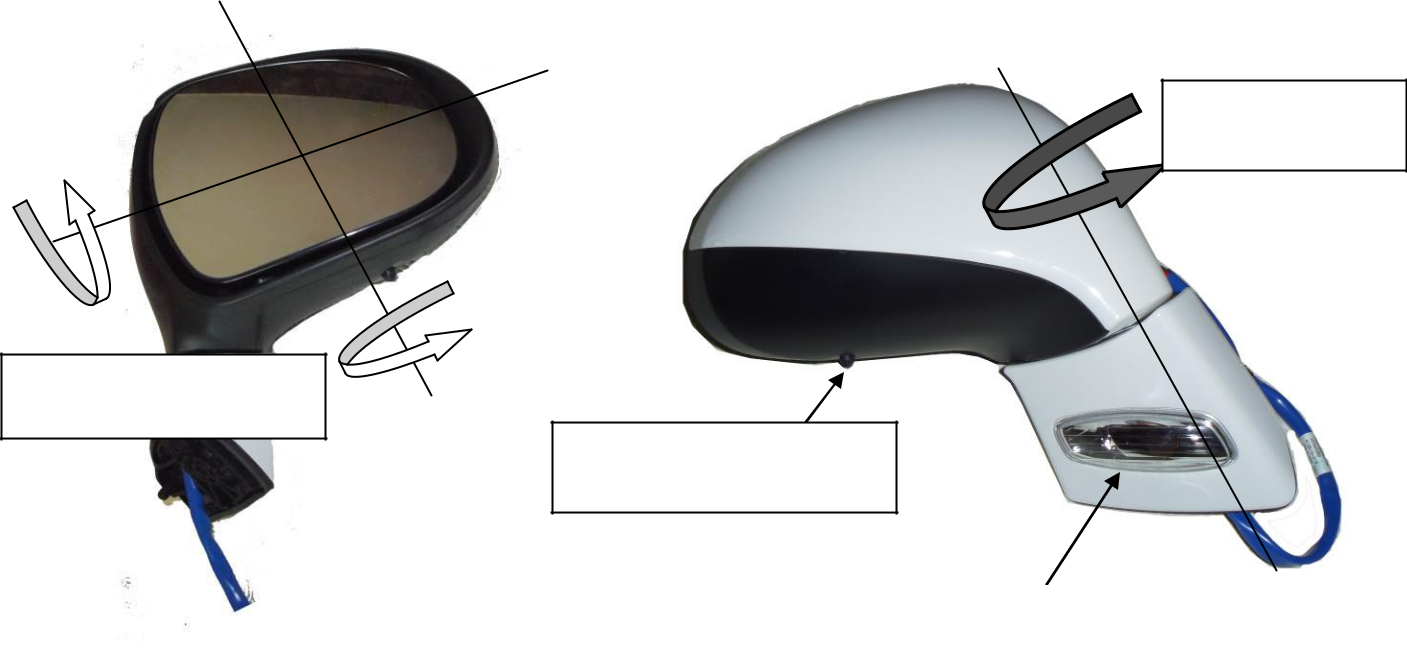 ANALYSE FONCTIONNELLE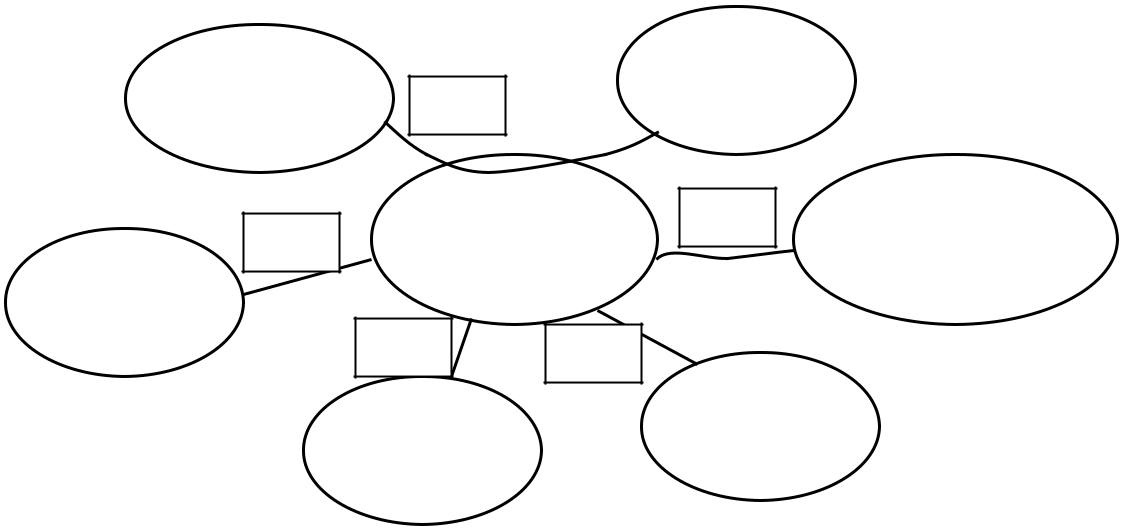 Diagramme des interacteurs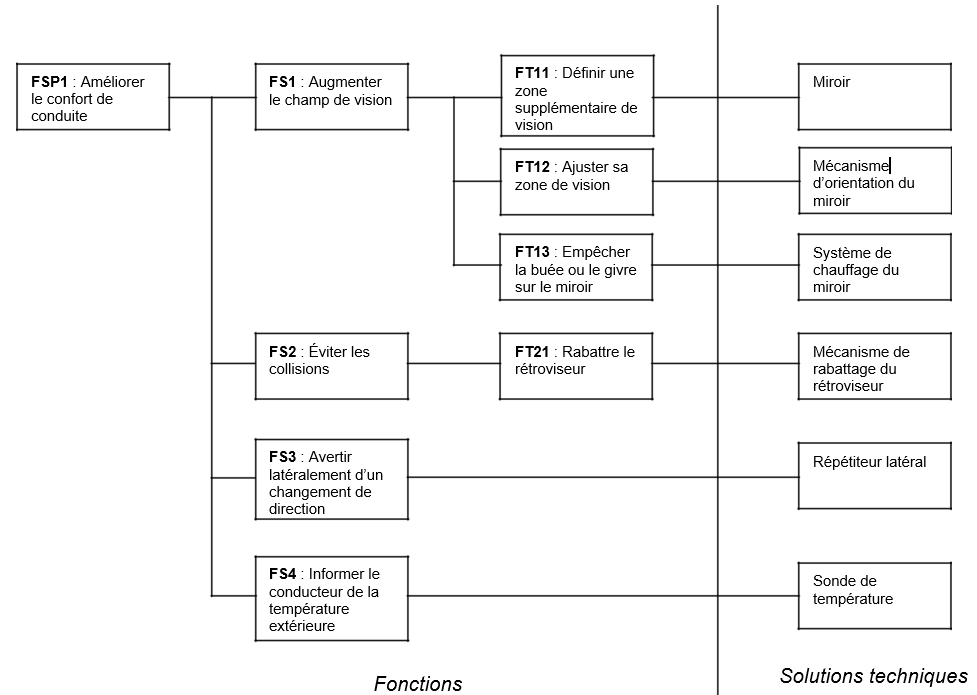 Diagramme FASTDETAILS DE LA FONCTION TECHNIQUE FT12 : Ajuster sa zone de visionLe mécanisme d’orientation du miroir est intégré au rétroviseur.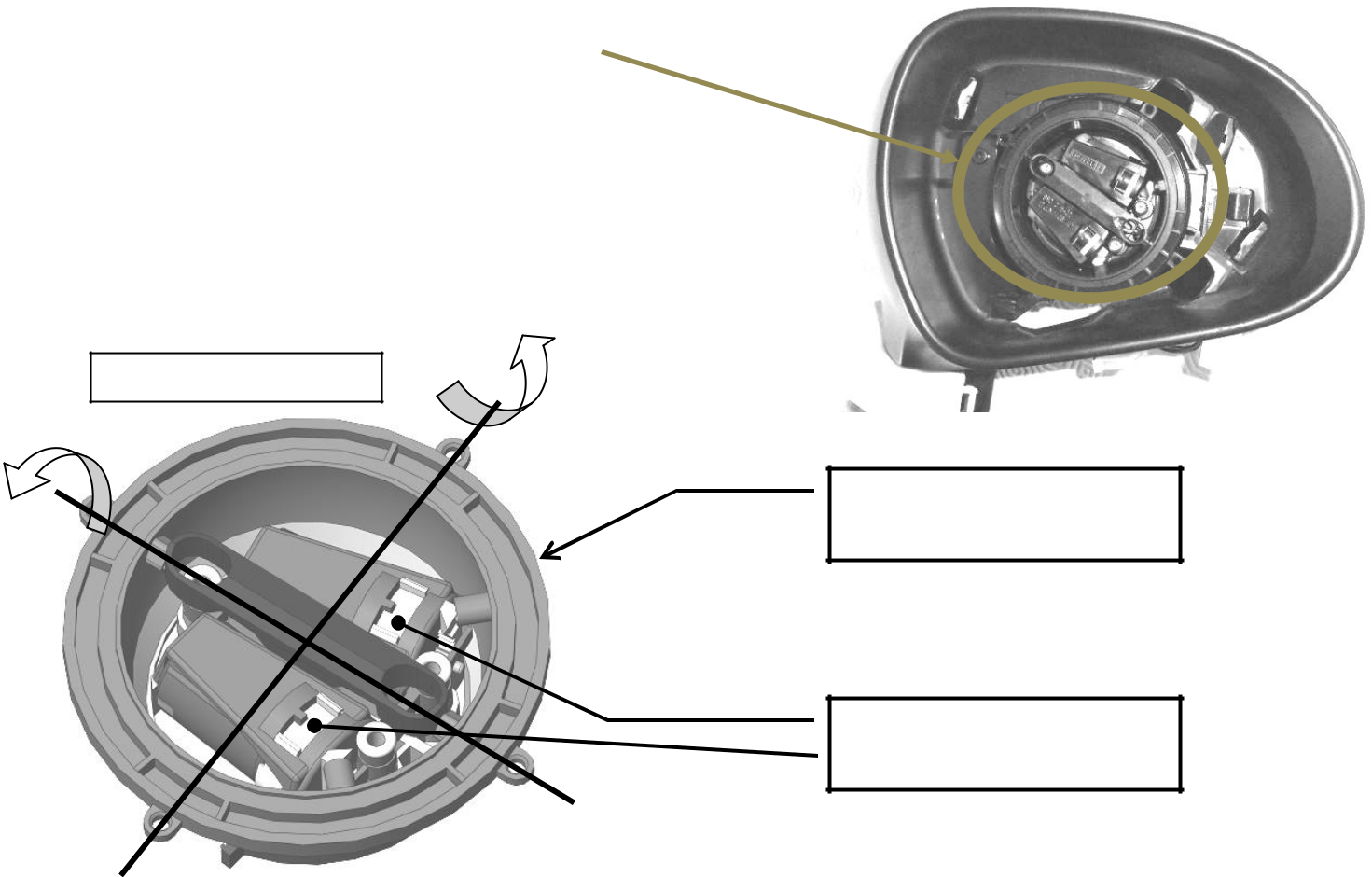 Il se compose de deux motoréducteurs (moteur électrique et réducteur à train épicycloïdal) entraînant deux crémaillères. Celles-ci donnent les mouvements de rotation au support miroir suivant deux axes.Les images qui suivent sont des représentations très simplifiées d’une partie du mécanisme. Le but est de montrer les possibilités de mouvements entre les 3 principales pièces.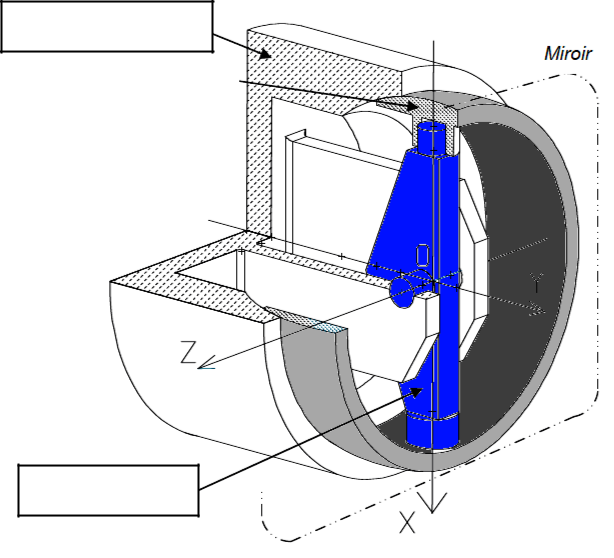 Détail des deux mouvements entre la partie mobile et la partie fixe :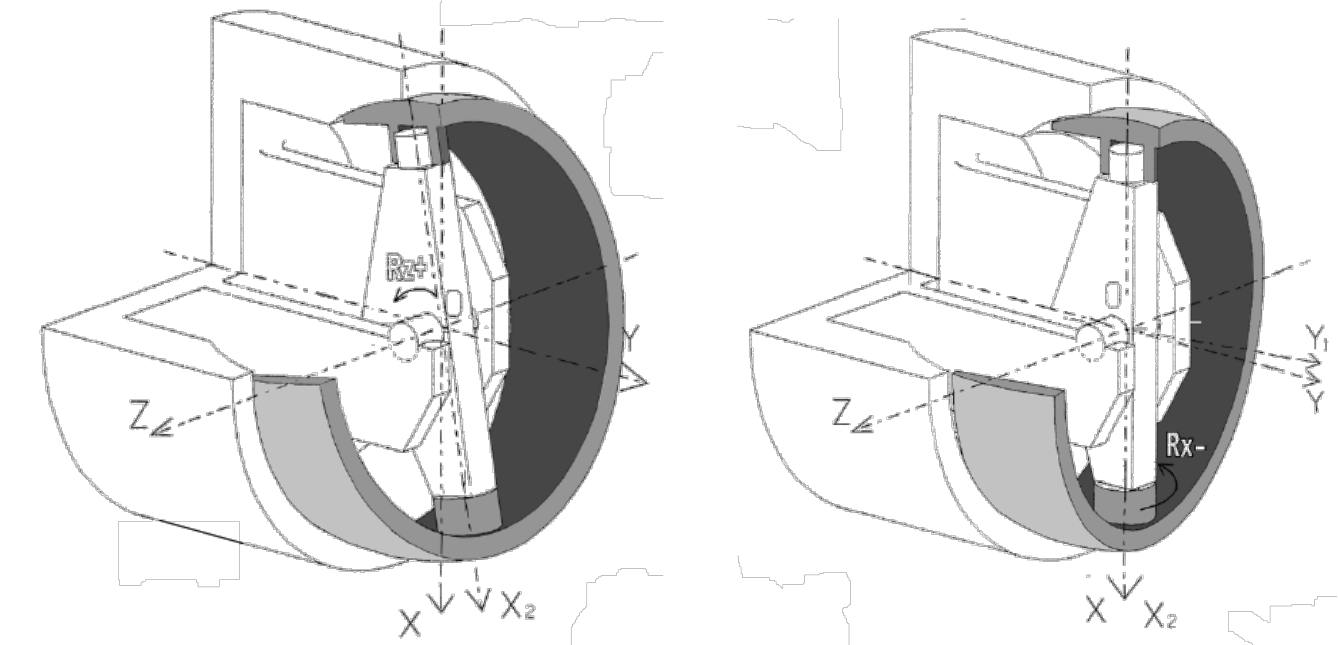 DETAILS DE LA FONCTION TECHNIQUE FT21 : Rabattre le rétroviseurLe mécanisme de rabattage est composé de deux ensembles, en rotation l’un par rapport à l’autre.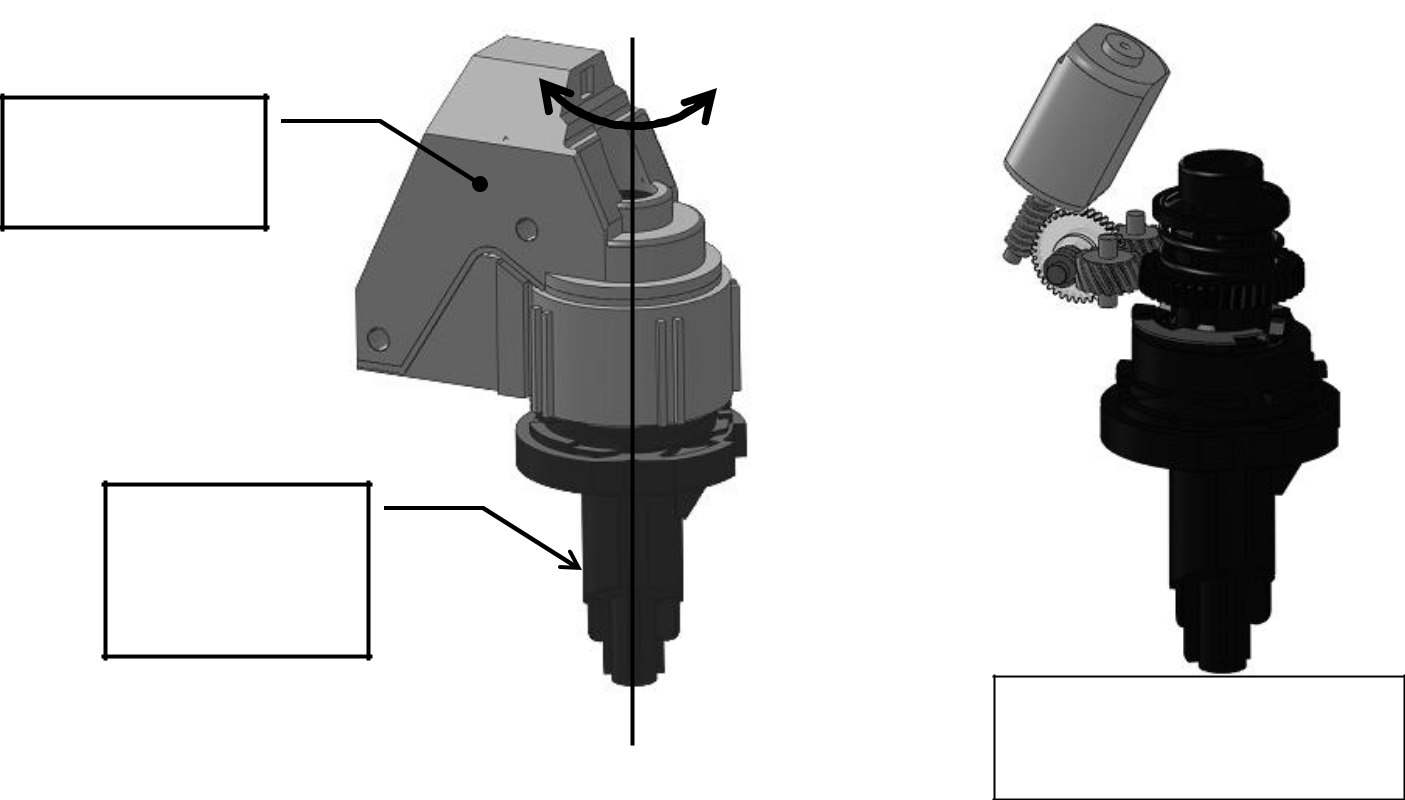 Détail de la chaîne cinématique permettant la rotation de la partie mobile :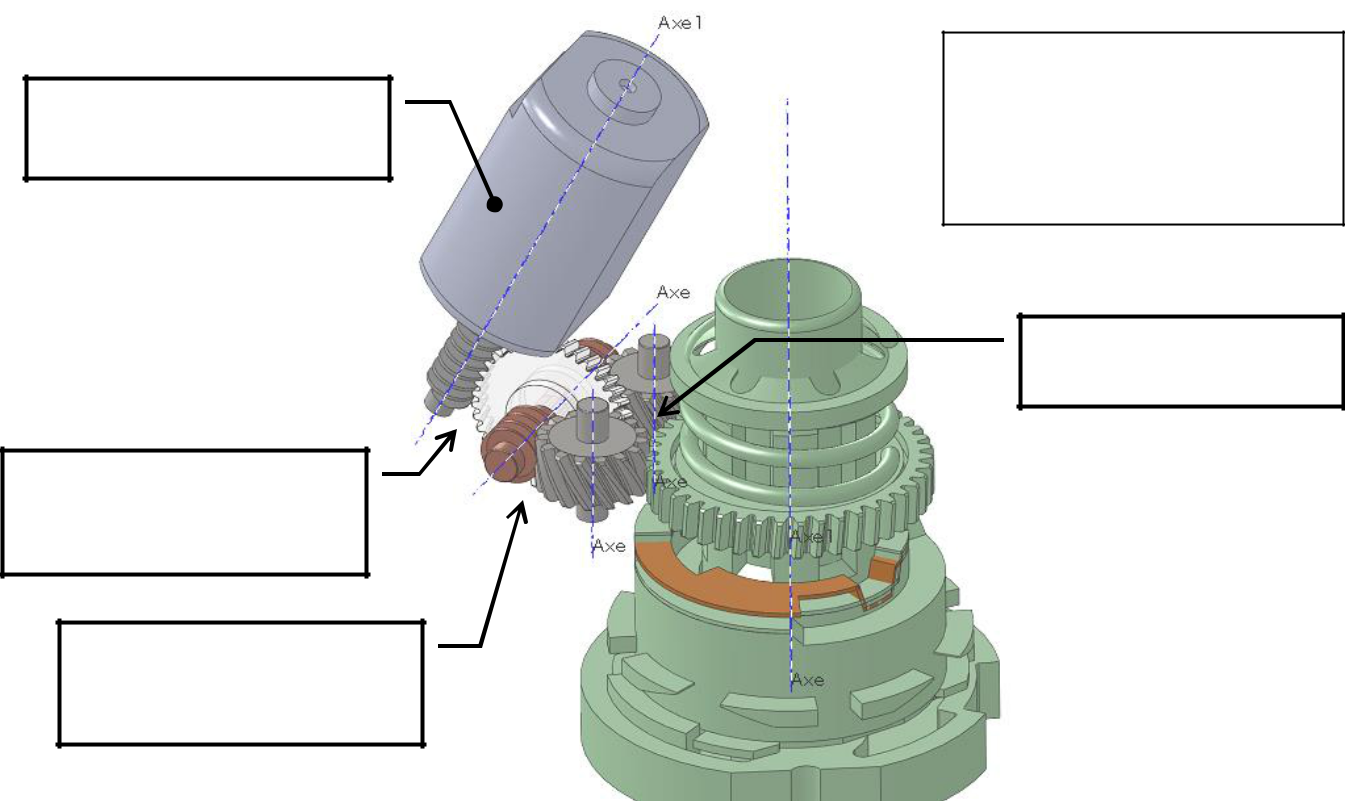 Schéma cinématique plan :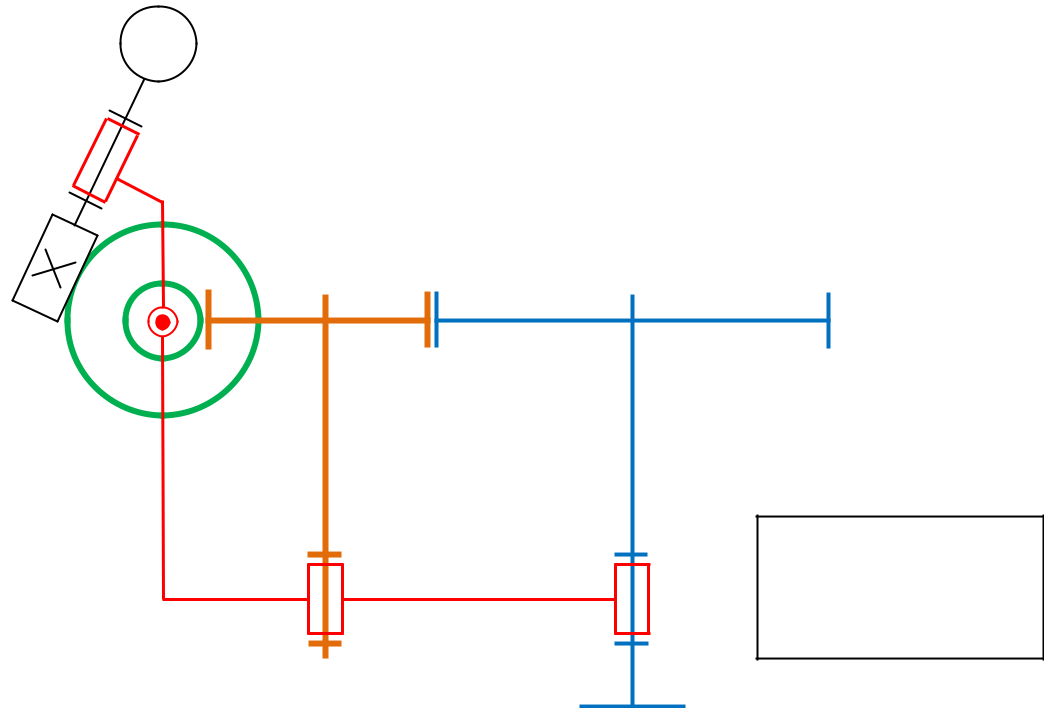 NOMENCLATURE DU MECANISME DE RABATTAGE DU RETROVISEUR : Relative au plan : Mécanisme d’orientation du miroir.NOMENCLATURE DU MECANISME D’ORIENTATION DU MIROIR : Relative au plan : Mécanisme de rabattage de rétroviseur.TABLEAU DES LIAISONS MECANIQUES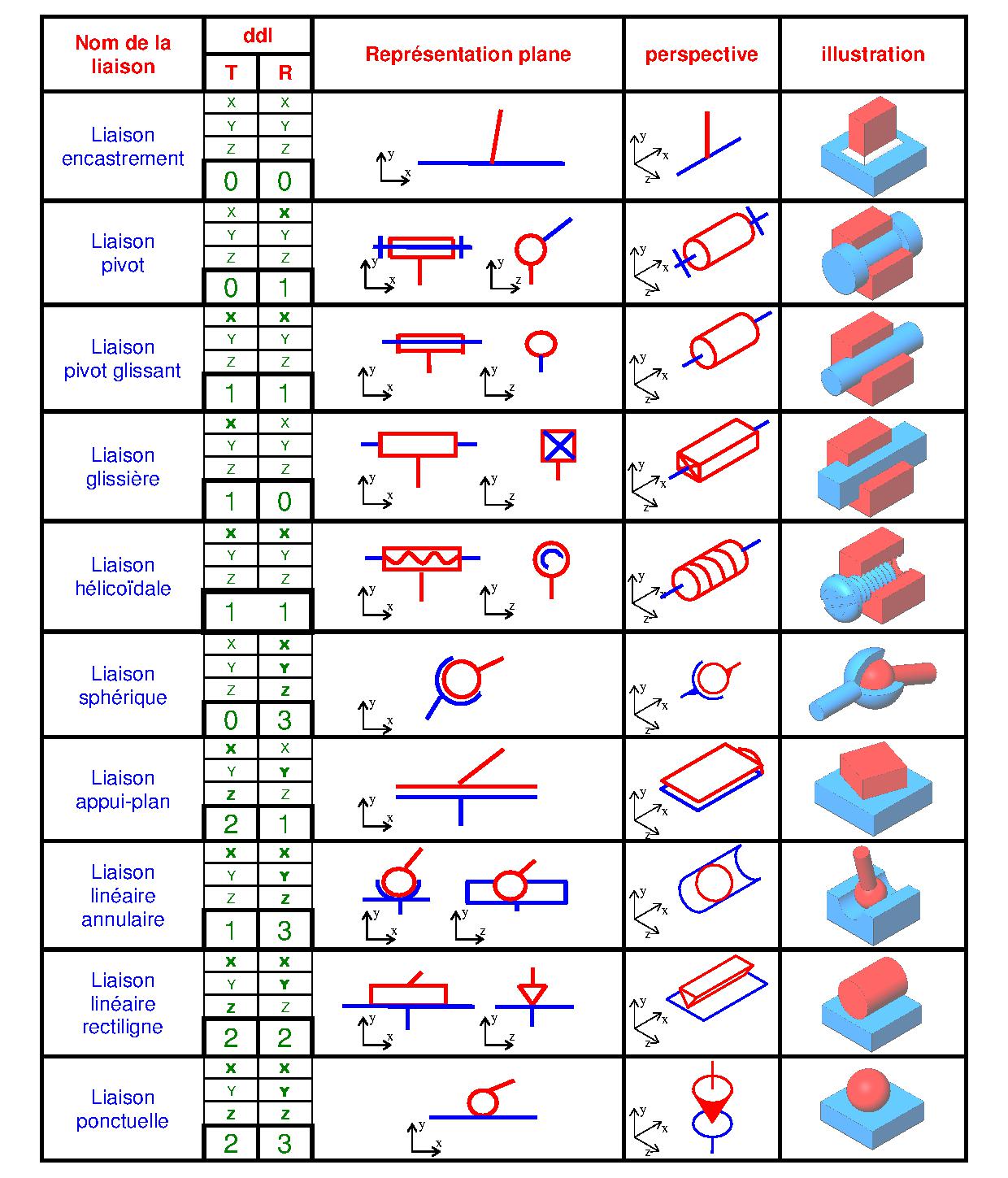 EXTRAIT DE NORME CONCERNANT LA VISSERIE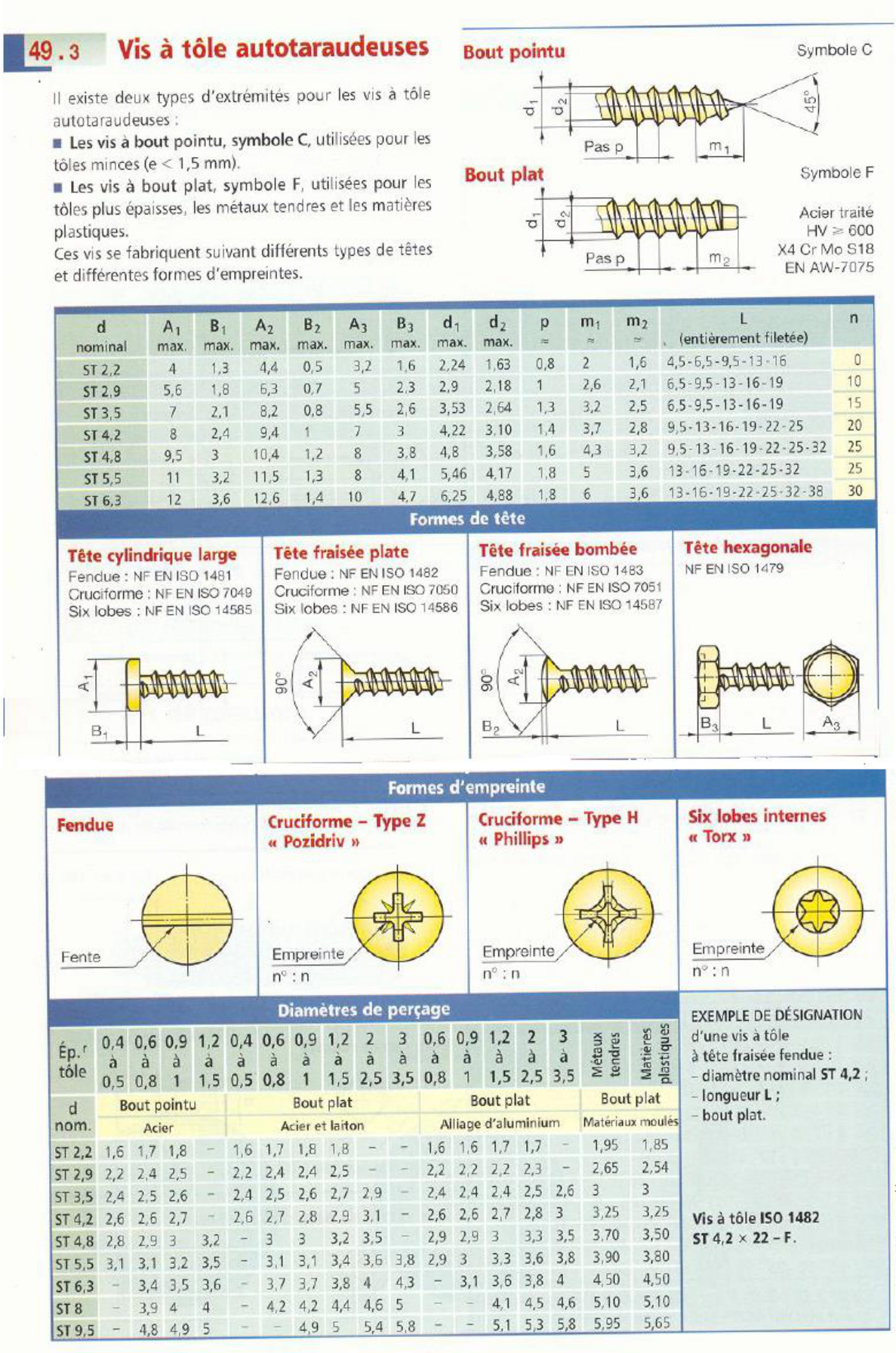 TRANSMISSION PAR ENGRENAGES : 	Formulaire et caractéristiquesEngrenages parallèlesRoues et vis sans finPLANS EN PAGES SUIVANTES :Mécanisme de rabattage de rétroviseurMécanisme d’orientation du miroir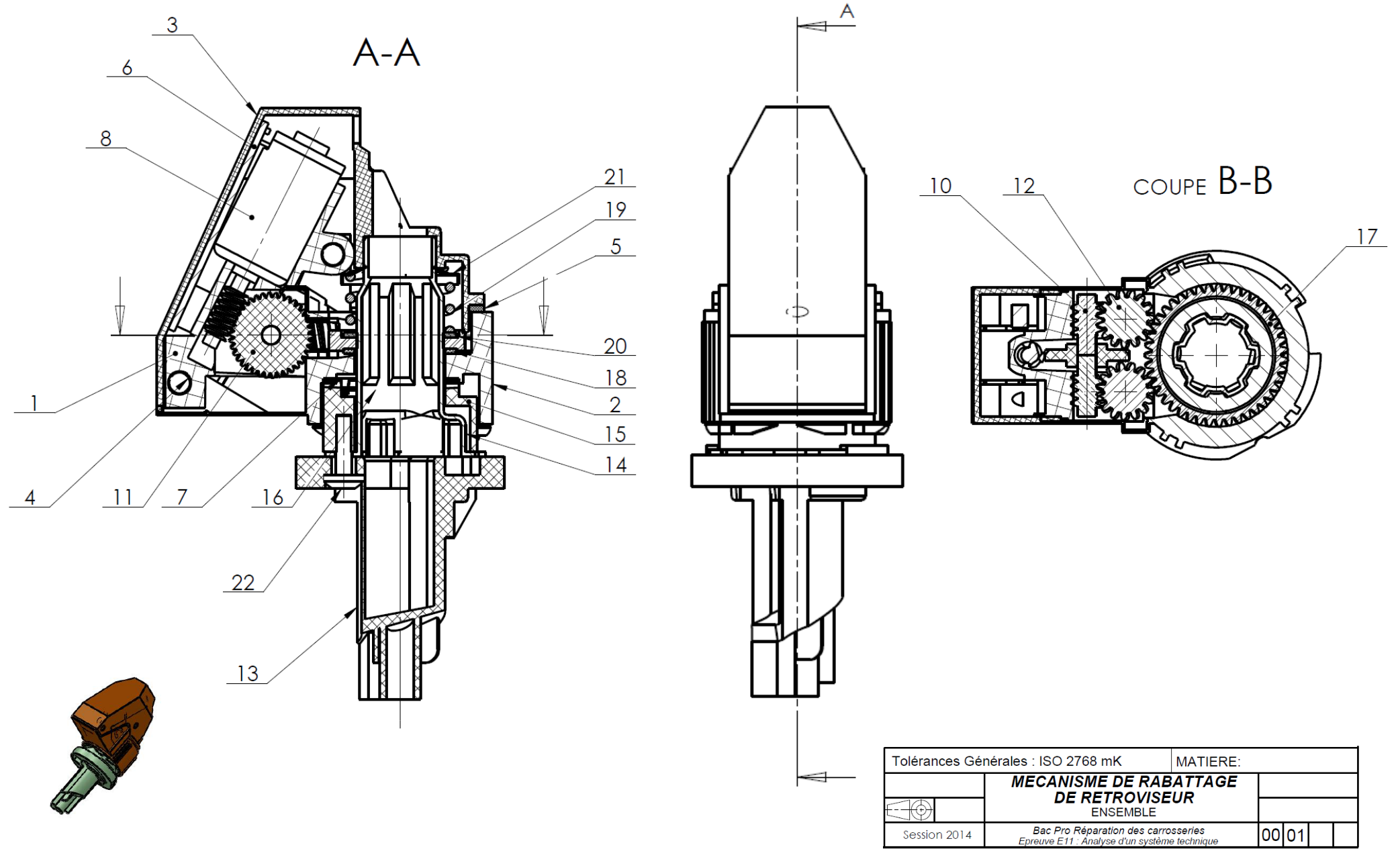 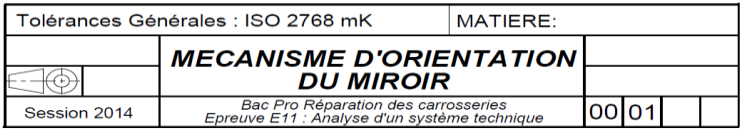 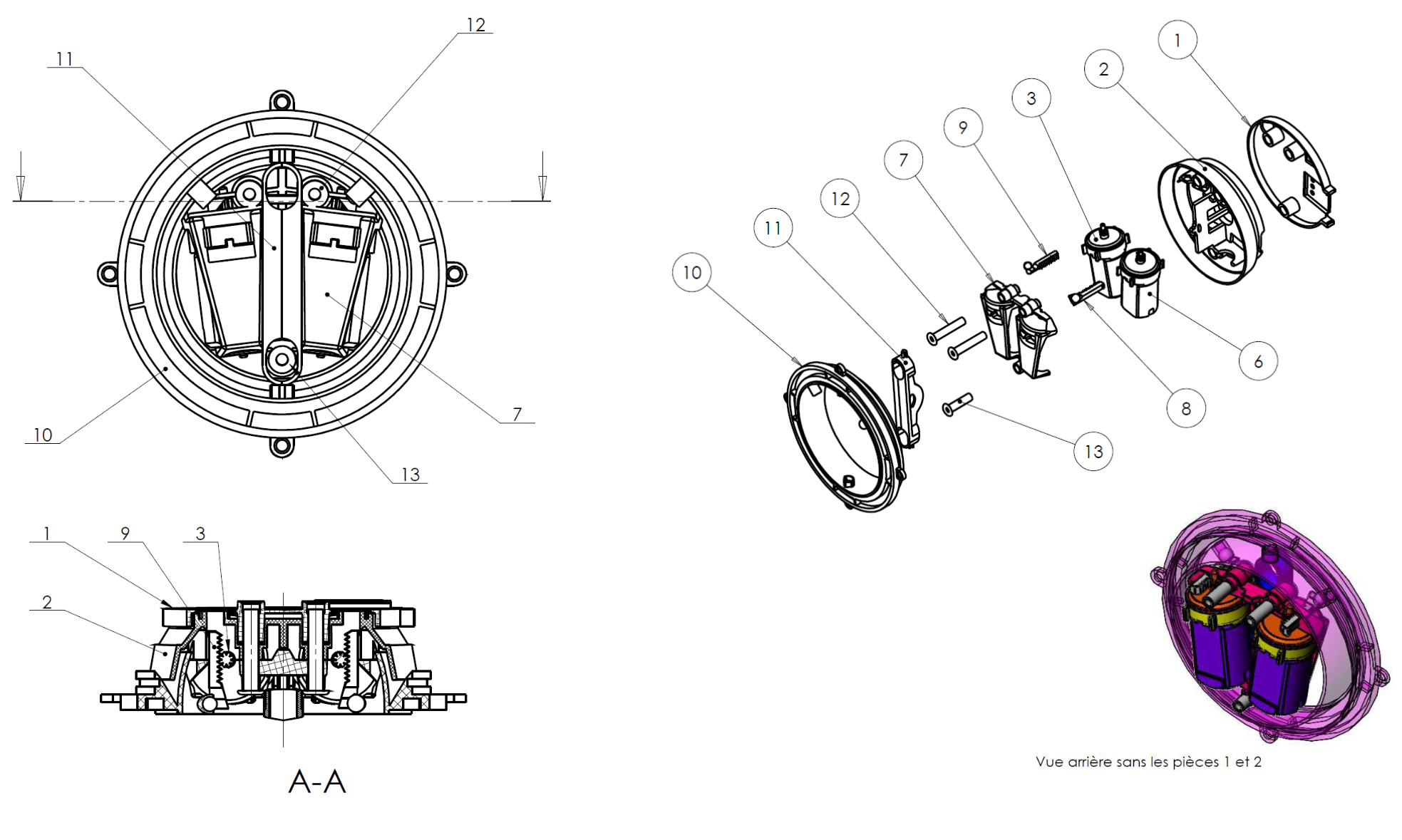 222233Vis à tête cylindrique large ISO 14585Vis à tête cylindrique large ISO 14585222233ST3.5x13ST3.5x13ST3.5x13ST3.5x13212111Anneau GrifaxeAnneau Grifaxe202011Rondelle support de ressortRondelle support de ressort191911RessortRessort181811Rondelle de butéeRondelle de butée171711Roue de sortieRoue de sortieZ17 = 43Z17 = 43161611Rondelle inférieureRondelle inférieure151511CurseurCurseur141411Arbre creux canneléArbre creux cannelé131311Liaison inférieureLiaison inférieure121222Pignon finalPignon finalZ12 = 15Z12 = 15111111Roue intermédiaireRoue intermédiaireZ11 = 38Z11 = 38101022Vis de réducteurVis de réducteurZ10 = 1 filet ; hélice à gaucheZ10 = 1 filet ; hélice à gauche8811Moteur électriqueMoteur électriqueZ8 = 1 filet ; hélice à droiteZ8 = 1 filet ; hélice à droite8811Moteur électriqueMoteur électriqueNmoteur = 8000 tr/minNmoteur = 8000 tr/minNmoteur = 8000 tr/minNmoteur = 8000 tr/min7711Rondelle supérieureRondelle supérieure6611Circuit impriméCircuit imprimé5511Joint SiliconeJoint Silicone4422Goupille élastique 5x30Goupille élastique 5x303311Carter supérieurCarter supérieur2211Carter inférieurCarter inférieur1111Carter motorisation et transmissionCarter motorisation et transmissionRep.NbreDésignationObservations131311Rivet court121222Rivet long111111Balancier101011Support miroir9911Crémaillère 28811Crémaillère 17711Attache de motoréducteur6611Motoréducteur 13311Motoréducteur 22211Support moteur1111Cache arrièreRep.NbreDésignationObservationsEngrenage seulCalcul de la raison (du rapport) de l’engrenage :Avec : Z : nombre de dentsr : raison, sans unitéCalcul de la vitesse de sortie  :Exemple :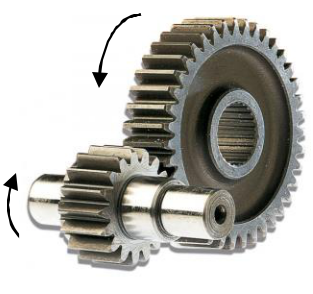 Calcul de la raison (du rapport) de l’engrenage :Avec : Z : nombre de dentsr : raison, sans unitéCalcul de la vitesse de sortie  :Train d’engrenagesCalcul de la raison (du rapport) de l’engrenage :Rappel : un produit est une multiplication.Calcul de la vitesse de sortie  :Exemple :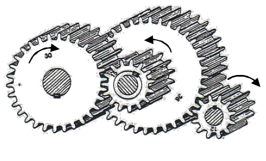 Calcul de la raison (du rapport) de l’engrenage :Rappel : un produit est une multiplication.Calcul de la vitesse de sortie  :Exemple :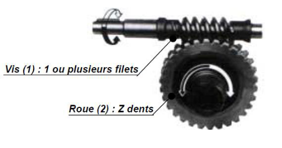 Calcul de la raison (du rapport) de l’engrenage :Calcul de la vitesse de sortie  :Transmission fréquemment irréversible, l’entrée se faisant sur la vis et la sortie sur la roue.Selon le sens de l’hélice, le sens de rotation entre l’entrée et la sortie est différent :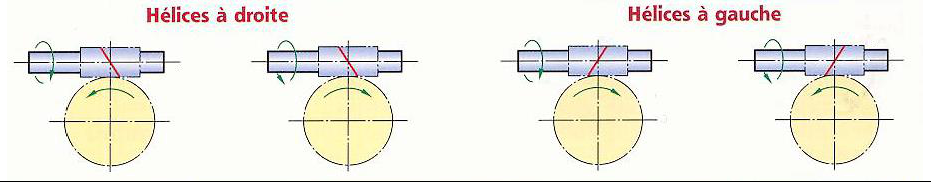 Selon le sens de l’hélice, le sens de rotation entre l’entrée et la sortie est différent :